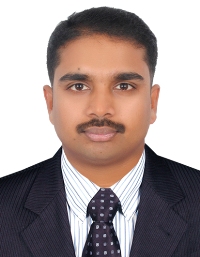 BALU SITE ENGINEER			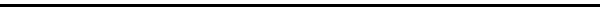 Email: balu.135892@2freemail.com CAREER OBJECTIVE:                                                                                                                                                                                                                                                                  To achieve a position where my proficiencies can be well proved and to take the course of life as a challenge and to comprehend fierce competitions with a smiling face. CORE COMPETENCIES Planning/ Scheduling  Cost Estimation  Consulting  Resource Optimization  Performance Enhancement  Risk Management  Process Improvement  Client Relations  Data Analysis  Project Management  Problem Resolution  Contract Negotiations  Labour Management  Site SupervisionSKILLS:                                                                                                                                               Focused and hard working, willing to go that extra mile to achieve desired goals. Ability and willingness to learn. Skilled in troubleshooting complex problems by thinking outside the box.Possessing a high degree of dedication to exceptional quality. Ability to become a team player with excellent interpersonal skills. Ability to accommodate to any situation and environment. TECHNICAL QUALIFICATION:                                                                                                          Diploma in Civil Engineering (2008) Tamil Nadu State Board of Technical Education, India ACADEMIC QUALIFICATION:                                                                                                  Higher Secondary School (Kerala State Board of Educational, India) Secondary School (Kerala State Board of Education, India) PROFESSIONAL QUALIFICATION:                                                                                AUTOCAD 2D, 3D MS Office PROFESSIONAL EXPERIENCE (Total: 8years):                                                                  Company                     :          DELAWARE CONTRACTING & TECHNICAL SERVICES LLC, DUBAI, (UAE)Period                           :          From 2016 Feb to till date (8 months + working experience)Designation                  :          Project EngineerMajor Projects             :	G+1 luxury villa, palm jumeriah, E118 (renovation work, interior decoration and landscape work) working as a Project Engineer.                                       :         G+1 luxury villa, palm jumeriah, E 29(renovation work, interior decoration, landscape and swimming pool work) working as a Project Engineer.	Company                     :         AL ARIF CONTRACTING COMPANY L.L.C, DUBAI (UAE)  Period                           :         From 2010 Aug to 2016 Jan (5 years 7 months) Designation                  :         Site Engineer    Major Projects             :        2B+G+4 Hotel Apartments working as a Site Engineer.                                       :        1B+G+3 Super Market (Dubai Municipality) Working as a Site Engineer.   :        G+1 Luxury Villa Working as a Project Engineer.      :         2B+G+7+Gym Residential Buildings Working as a Site Engineer.   :       G+1+R Masjid Working as a Project Engineer.   :       G+4 7 Residential Buildings working as a Site Engineer.Company                      :        CRESCENT CONSTRUCTION COMPANY, INDIAPeriod                           :         From 2008 – 2010 (2 years worked)Designation                  :         Site Engineer    RESPONSIBILITIES HANDLED:                                                                                 Coordinated with sub-contractors and assistant engineers in processing monthly reports to make sure that all information in incorporated in the report.Site supervising and execute the work. Conduct Site Supervision of daily activities as per company SH & H policies and procedure, ensure that are being carried out as per Project Quality Management Plan, quality strategic and standards, within time and budget. Review and compile documents for project close out.Inspection and approval of works as per the approved drawing, plans, method statements and specifications. Inspection of construction materials for compliance to approved submittals and witnessed Quality Control testing as per the specification.Conduct audits of the PMS as defined in the audit plan and report findings to the Project Manager. Coordination with all other discipline prior to approval of construction activities and other site issues. Attends to weekly site walk and addressing issues on progress, quality, health and safety. Maintaining detailed history and quality records of work carried out on site. Perform other related task that may be assigned from time to time by Consultants which includes review and recommendations for Non-Conformance NCR and Corrective Action reports.PERSONAL DETAILS:Age & Date of Birth		: 	27, 9th May, 1988 Nationality 			: 	Indian Gander			           :           MaleMarital Status			: 	MarriedReligion			: 	Hindu Languages Know		: 	English, Tamil, Malayalam, Hindi   Licence   	           		:	Valid UAE Driving LicenceDECLARATION:                                                                                                                                                 I hereby solemnly declare that the above furnished details are true and legitimate to the best of my knowledge.